	Domnului George Ionuţ Dumitrică - Secretar GeneralSecretariatul General al Camerei Deputaţilor 	Stimate Domnule Secretar General,	În temeiul prevederilor art. 146 lit. l) din Constituția României și în baza art.27 alin. (1) din Legea nr. 47/1992 privind organizarea și funcționarea Curții Constituționale, republicată, cu modificările și completările ulterioare, vă transmitem alăturat Sesizarea cu privire la neconstituționalitatea Hotărârii Parlamentului României nr. 32 din 11 mai 2021 privind numirea directorului general interimar al Societății Române de Radiodifuziune, publicată în Monitorul Oficial al României, Partea I, nr. 491 din 11 mai 2021, în vederea înaintării acesteia la Curtea Constituțională a României.	Cu stimă,Lider Grup Parlamentar PSD				Lider Grup Parlamentar PSDCamera Deputaților					SenatAlfred-Robert SIMONIS					Lucian ROMAȘCANU	Către,CURTEA CONSTITUȚIONALĂ A ROMÂNIEIDomnului Valer Dorneanu,Președintele Curții Constituționale a RomânieiDOMNULE PRESEDINTE,	În conformitate cu prevederile art. 146 lit. l) din Constituția României și art. 27 alin. (1) din Legea nr. 47/1992 privind organizarea și funcționarea Curții Constituționale a României, republicată, cu modificările și completările ulterioare, formulăm prezenta:SESIZARE DE NECONSTITUȚIONALITATEa Hotărârii Parlamentului României nr. 32  din 11 mai 2021 privind numirea directorului general interimar al Societății Române de Radiodifuziune	În raport cu dispozițiile Legii fundamentale, formulăm următoarele critici de neconstituționalitate cu privire la Hotărârea Parlamentului României nr. 32 din 11 mai 2021 privind numirea directorului general interimar al Societății Române de Radiodiziune:Situația de fapt	Prin încălcarea art. 1 alin. (2) și (5) din Constituție, a fost emisă  Hotărârea Parlamentului României nr. 32 din 11 mai 2021 prin care a fost numit domnul Popescu Liviu, în calitate de director general interimar, la Societatea Română de Radiodiziune. Potrivit dispozițiilor art. 39 alin. (4) și ale art. 46 alin. (3) din Legea nr. 41/1994 privind organizarea și funcționarea Societății Române de Radiodifuziune și Societății Române de Televiziune, în aplicarea prevederilor art. 65 ( alin 2) lit f) din Constituție, Societatea Română de Radiodifuziune a depus în Parlament Rapoartele de activitate pentru anii 2017-2019 și Rapoartele privind conturile de execuție bugetară.Birourile permanente reunite au înaintat Comisiei pentru cultură și media a Senatului și Comisiei pentru cultură, mijloace de informare în masă a Camerei Deputaților, rapoartele de activitate, iar acestea au întocmit rapoartele comune.În ședința din 11.05.2021, Camera Deputaților și Senatul, întrunite în ședință comună,  au fost  dezbătute  și supuse votului, rapoartele mai sus-menționate.Raportul de activitate al Societății Române de Radiodifuziune pe anul 2017 şi Contul de execuţie bugetară pe acelaşi an au fost respinse cu 176 de voturi pentru și 243 împotrivă.Raportul de activitate al Societății Române de Radiodifuziune pe anul 2018, precum şi Contul de execuţie bugetară pe anul 2018 au fost respinse cu 174 de voturi pentru și 242 împotrivă.Raportul de activitate al Societății Române de Radiodifuziune pe anul 2019 şi Contul de execuţie bugetară pe 2019 au fost respinse cu 168 de voturi pentru și 237 împotrivă.În conformitate cu dispozițiile art. 46 alin. (7) din Legea nr. 41/1994 privind organizarea și funcționarea Societății Române de  Radiodifuziune și Societății Române de Televiziune, republicată, cu modificările și completările ulterioare, respingerea raportului anual atrage demiterea de drept a Consiliului de Administraţie al Societăţii Române de Radiodifuziune.În mod abuziv, deși ora era înaintată, președinții celor două Camere ale Parlamentului au hotărât convocarea Birourilor permanente reunite în vederea sesizării celor doua comisii de specialitate ale Camerei Deputaților și Senatului pentru a dezbate propunerea de numire a unui director general interimar al Societăţii Române de Radiodifuziune. La insistențele Grupului parlamentar PSD a fost acordat un termen foarte scurt, contrar tuturor cutumelor parlamentare, de o ora pentru a oferi posibilitatea altor candidați să-și depună candidatura.Împotriva dispozițiilor regulamentare și legale, comisiile în aceeași zi au înaintat Avizul comun prin care au analizat două candidaturi depuse și au propus Plenului reunit, numirea în funcția de director general interimar a domnului Popescu Liviu.Camera Deputaților și Senatului au votat, în ședința comună din 11 mai 2021 numirea domnului Popescu Liviu în funcția de director general interimar al Societăţii Române de Radiodifuziune cu 237 de voturi pentru și 134 de voturi împotrivă.Motive de neconstituționalitate  În raport de conținutul prevederilor celor două articole care au fost avute în vedere la emiterea avizului Comisiilor de cultură și, ulterior la adoptarea Hotărârii Parlamentului nr. 32/11.05. 2021, considerăm că se impune constatarea de către Curtea Constituțională a încălcării dispozițiilor alin. (3) și (5 ) ale art. 1 din Constituție.Art. 1 – Constituția României:“(3) România este stat de drept, democratic şi social, în care demnitatea omului, drepturile şi libertăţile cetăţenilor, libera dezvoltare a personalităţii umane, dreptatea şi pluralismul politic reprezintă valori supreme, în spiritul tradiţiilor democratice ale poporului român şi idealurilor Revoluţiei din decembrie 1989, şi sunt garantate............(5) În România, respectarea Constituţiei, a supremaţiei sale şi a legilor este obligatorie.”În cuprinsul avizului comun al Comisiei pentru cultură, arte și mijloace de informare în masa a Camerei Deputaților și al Comisiei pentru cultură și media din cadrul Senatului, s-a făcut mențiunea că audierea candidaților a avut ca temei alin. (3) al art. 21 și alin. (4) al art. 26 din Legea nr. 41/1994.Supus la vot, avizul a fost adoptat astfel încât, în temeiul art. 21 alin. (3) din Legea nr. 41/1994, prin Hotărârea nr. 32 din 11.05.2021, domnul Popescu Liviu a fost numit director general interimar al SRR, durata interimatului neputând depăși 6 luni.Art. 21 are următorul cuprins (1) In situaţia în care procedura de numire a consiliului de administraţie nu este definitivata de către Parlament în decursul legislaturii în care a fost declansata, după constituirea noului Parlament aceasta se va relua.(2) Dacă, din cauza situaţiei prevăzute la alin. (1), consiliul de administraţie căruia ii expira mandatul nu poate fi înlocuit, acestuia i se prelungeşte mandatul pana la numirea noului consiliu de administraţie.(3) Când situaţia prevăzută la alin. (1) intervine într-un moment în care, din diferite motive, nu exista nici consiliu de administraţie, nici preşedinte legal numit, Parlamentul, la propunerea comisiilor permanente de specialitate, numeşte un director interimar, cu mandat bine definit.(4) Prelungirea mandatului sau durata interimatului nu poate fi mai mare de 6 luni.Astfel, articolul 21 din Legea nr.  41/1994 a prevăzut o procedură specială cu privire la imposibilitatea numirii consiliului de administrație și numirea directorului general interimar. În alin. (1) și (2) ale art. 21 se stabilește procedura de numire a consiliului de administrație în situația în care această procedură se întinde pe două legislaturi – în curs și viitoare. Alin. (3) și (4) ale acestui articol introduc dreptul Parlamentului, la propunerea comisiilor de specialitate, să numească un director general interimar, cu mandat bine definit, pe o perioadă de maximum 6 luni. Niciuna dintre prevederile articolului precitat nu poate constitui un temei legal al numirii unui director general interimar, pentru că se referă la procedura începută într-o legislatură încheiată și finalizată în legislatura următoare. Așadar, comisiile de specialitate au întemeiat și înaintat plenului reunit, în mod greșit, propunerea de numire a directorului general interimar. În urma votului plenului reunit  a fost adoptată Hotărârea Parlamentului nr. 32/2021, care, după cum se poate constata are drept temei art. 21 alin (3) care nu oferă cadrul legal pentru efectuarea numirii în situația de față.  A admite că numirea se poate face în baza art. 21 alin (3) echivalează cu o adăugare la Legea nr. 41/1994 privind organizarea și funcționarea Societății Române de Radiodifuziune și Societății Române de Televiziune, prin crearea unei noi situații în care poate fi numit un director general interimar.Art. 26 prevede procedura specială privind ședințele Consiliului de administratie: (1) Lucrările consiliului de administraţie sunt conduse de preşedinte, iar în lipsa acestuia, de un alt membru al consiliului, dacă a fost desemnat de preşedinte, sau de cel mai în vârsta membru al consiliului.(2) Consiliul de administraţie lucrează legal în prezenta majorităţii membrilor săi, iar hotărârile se adopta cu votul a cel puţin jumătate plus unul din numărul total al membrilor acestuia. Neintrunirea cvorumului duce la reprogramarea şedinţei, în cel mult 15 zile, cu aceeaşi ordine de zi.(3) În cazul neîntrunirii consiliului de administraţie la termenul prevăzut la alineatul precedent, preşedintele acestuia va informa comisiile pentru cultura, arta şi mijloace de informare în masa ale celor doua Camere asupra situaţiei create. După analizarea sesizării, comisiile reunite pot propune plenului Parlamentului înlocuirea unuia sau mai multor membri ai consiliului de administraţie sau dizolvarea acestuia. Propunerile comisiilor vor fi aduse la cunoştinţa birourilor permanente ale celor doua Camere în termen de 24 de ore de la data deciziei, iar în caz de dizolvare, Parlamentul va numi în termen de 60 de zile noul consiliu de administraţie.(4) Preşedintele consiliului de administraţie dizolvat rămâne în funcţia de director general pana la numirea noului consiliu de administraţie sau pana la numirea unui director general interimar.Nici acest text nu poate fi folosit drept temei pentru a justifica numirea unui director general interimar în speța de față, întrucât nu au fost întrunite condițiile prevăzute de lege în articolul menționat mai sus (nu au fost sesizate de căre președintele-director general disfuncționalități în activitatea Consiliului de Administrație), încălcându-se astfel alin. (3) și (5) ale art. 1 din Constituția României, care prevăd că România este stat de drept, respectarea Constituției, a supremației sale și a legilor este obligatorie. Inserarea în cuprinsul Avizului a prevederilor art. 26 alin. (4 ) din Legea nr. 41/1994, nu poate constitui un temei legal pentru adoptarea Hotărârii Parlamentului  nr.32/2021 având în vedere că se referă la o situație specială, când Consiliul de Administrație nu se poate întruni lipsind cvorumul, astfel încât la solicitarea președintelui-director general, Plenul reunit al Parlamentului poate adopta una din variantele propuse de comisiile de specialitate și anume, înlocuirea unor membri sau dizolvarea consiliului de administrație.	În concluzie, din parcurgerea textului Legii nr. 41/1994 rezultă fără echivoc doar trei situații  care pot oferi cadru legal și constituțional de numire a unui director general interimar:Art. 21 Art. 26Art. 46Singura prevedere legală aplicabilă situației din data de 11 mai 2021 ar fi fost încadrarea în art. 46 alin (7) , întrucât au fost respinse de către plenul reunit al Parlamentului rapoartele de activitate și de execuție bugetară, fiind necesară, ulterior, declanșarea procedurii de numire a unui nou Consiliu de Administrație a Societății Române de Radiodifuziune, fără a  avea posibilitatea conferită de textul legal de a numi un director general interimar de către plenul reunit al Camerei Deputaților și Senatului. Nimic nu a impiediccat majoritatea ca, în cadrul unui Birou permanent reunit să declanșeze această procedură, cu atât mai mult cu cât cvorumul de ședință a fost îndeplinit. În schimb, a fost numit un director general interimar prin interpretarea greșită a legii și încălcarea acesteia, întrucât nici una din cele trei articole enunțate mai sus nu se poate aplica în speța de față.Dacă legiuitorul ar fi dorit să mai introducă și alte situații, care să ducă la numirea unui director general interimar de către plenul reunit al Camerei Deputaților și Senatului, atunci acestea trebuiau prevăzute în mod expres în textul legii.. În considerarea argumentelor expuse, vă solicităm să admiteți sesizarea de neconstituționalitate și să constatați că Hotărârea Parlamentului României nr. 32 din 11 mai 2021 privind numirea directorului general interimar al Societății Române de Radiodifuziune a fost emisă cu încălcarea art. alin. (3) și (5 ) ale art. 1 din Constituție și să constatați că aceasta este neconstituțională.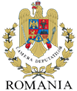 CAMERA DEPUTAŢILOR Grupul Parlamentar al Partidului Social Democrat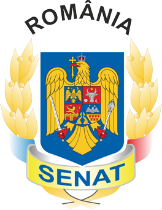 SENATGrupul parlamentar al Partidului Social DemocratNr. 3b-14 / _________ / 18.05.2021Nr.___________ /18.05.2021